Santos, 25 de junho de 2021LEANDRO AVELINOCoordenadorLUCIANA FREITAS LEMOS DOS SANTOSSecretária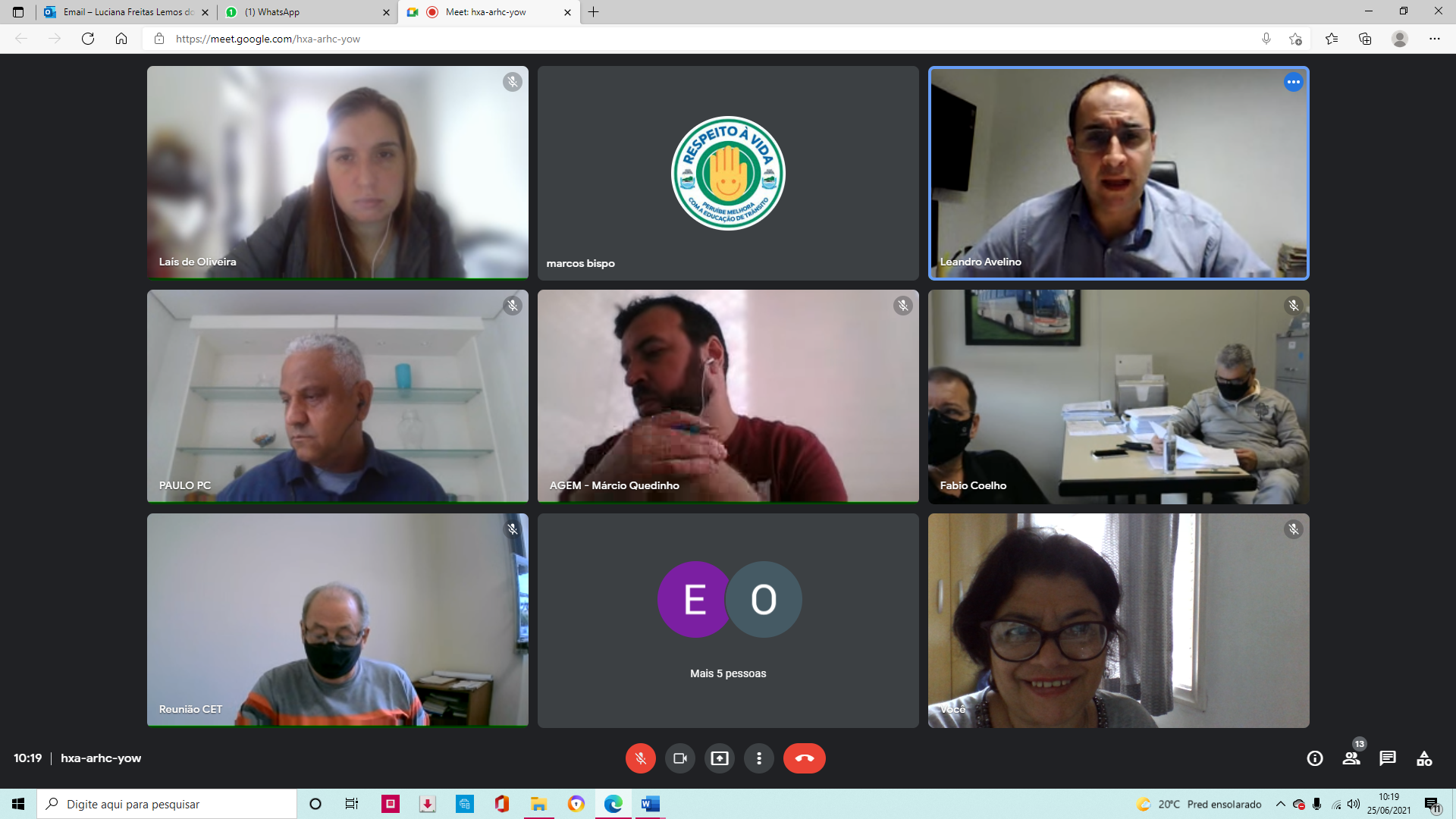 Ata de Reunião Extraordinária da Câmara Temática de Mobilidade e LogísticaN 006/2021DADOS GERAISDADOS GERAISDADOS GERAISDADOS GERAISDADOS GERAISData: 25/06/2021Data: 25/06/2021Local:  videoconferênciaLocal:  videoconferênciaHorário: 10h00Tipo de Reunião: trabalhoTipo de Reunião: trabalhoTipo de Reunião: trabalhoTipo de Reunião: trabalhoTipo de Reunião: trabalhoLista de Participantes:Lista de Participantes:Lista de Participantes:Lista de Participantes:Lista de Participantes:NomeNomeNomeEntidadeEntidadeEmilio Jorge M. BiazzusEmilio Jorge M. BiazzusEmilio Jorge M. BiazzusPrefeitura de MongaguáPrefeitura de MongaguáFábio Fernandes RamosFábio Fernandes RamosFábio Fernandes RamosPrefeitura de ItanhaémPrefeitura de ItanhaémJosé Américo PeixotoJosé Américo PeixotoJosé Américo PeixotoPrefeitura de Praia GrandePrefeitura de Praia GrandeLeandro AvelinoLeandro AvelinoLeandro AvelinoPrefeitura de Praia GrandePrefeitura de Praia GrandeJuan Villaborno Neto (mandy)Juan Villaborno Neto (mandy)Juan Villaborno Neto (mandy)Prefeitura de SantosPrefeitura de SantosOrlando MorgadoOrlando MorgadoOrlando MorgadoSecretaria de Estado de Logística e Transportes – DERSecretaria de Estado de Logística e Transportes – DERAldo Ceconelo JuniorAldo Ceconelo JuniorAldo Ceconelo JuniorSecretaria de Governo – ArtespSecretaria de Governo – ArtespMaurity Oliveira FilhoMaurity Oliveira FilhoMaurity Oliveira FilhoEMTUEMTURogério da Silva MarcelinoRogério da Silva MarcelinoRogério da Silva MarcelinoConvidados:Convidados:Convidados:Convidados:Convidados:Luciana Freitas Lemos dos SantosLuciana Freitas Lemos dos SantosLuciana Freitas Lemos dos SantosAGEM BS/CondesbAGEM BS/CondesbMarcio Aurélio de Almeida QuedinhoMarcio Aurélio de Almeida QuedinhoMarcio Aurélio de Almeida QuedinhoAGEMAGEMAna Flavia ScarelliAna Flavia ScarelliAna Flavia ScarelliPrefeitura de Praia GrandePrefeitura de Praia GrandeLaís OliveiraLaís OliveiraLaís OliveiraPrefeitura de SantosPrefeitura de SantosPaulo PCPaulo PCPaulo PCEMTUEMTUMarcos Bispo RodriguesMarcos Bispo RodriguesMarcos Bispo RodriguesPrefeitura PeruíbePrefeitura PeruíbeFábio Fernandes RamosFábio Fernandes RamosFábio Fernandes RamosPrefeitura de ItanhaémPrefeitura de ItanhaémLuiz Fernando Di PierroLuiz Fernando Di PierroLuiz Fernando Di PierroSETECSETECPaulo Cesar Ferreira Paulo Cesar Ferreira Paulo Cesar Ferreira EMTUEMTUFabio Ferreira dos Santos CoelhoFabio Ferreira dos Santos CoelhoFabio Ferreira dos Santos CoelhoEMTU/SPEMTU/SPPauta divulgada em: 18/06/2021Reunião iniciada às: 10h14Reunião iniciada às: 10h14Reunião iniciada às: 10h14Término da Reunião às: 11h53OBJETIVOSOBJETIVOSOBJETIVOSOBJETIVOSOBJETIVOSItem I - Legislação de aplicativos de transporte na Baixada Santista;Item II - Manifestação dos Secretários de Mobilidade Urbana acerca do Selo Metropolitano;Item III - Outros assuntos de interesse municipal.Item I - Legislação de aplicativos de transporte na Baixada Santista;Item II - Manifestação dos Secretários de Mobilidade Urbana acerca do Selo Metropolitano;Item III - Outros assuntos de interesse municipal.Item I - Legislação de aplicativos de transporte na Baixada Santista;Item II - Manifestação dos Secretários de Mobilidade Urbana acerca do Selo Metropolitano;Item III - Outros assuntos de interesse municipal.Item I - Legislação de aplicativos de transporte na Baixada Santista;Item II - Manifestação dos Secretários de Mobilidade Urbana acerca do Selo Metropolitano;Item III - Outros assuntos de interesse municipal.Item I - Legislação de aplicativos de transporte na Baixada Santista;Item II - Manifestação dos Secretários de Mobilidade Urbana acerca do Selo Metropolitano;Item III - Outros assuntos de interesse municipal.REGISTROSAusências:Municípios: Bertioga, Cubatão, Guarujá, São VicenteEstado: Secretaria de Logística e Transporte – DER, DERSA e DHJustificativa de ausência: Prefeitura de Bertioga e São VicenteLink da reunião: meet.google.com/ http:/meet.google.com/hxa-arhc-yowOs trabalhos foram abertos pelo Coordenador da Câmara Temática Leandro Avelino, o qual convidou a Sra. Luciana Freitas Lemos dos Santos, da AGEM, para secretariar a reunião e foram discutidos os seguintes aspectos:Fabio Coelho da EMTU, a AGEM solicitou aos municípios e a EMTU informações devido ao trabalho da SETEC está realizando;O membro titular desta CT, é originariamente da STM e acabou recaindo esse cargo para o Dr. Maurity;A uma tratativa que a EMTU retorne a fazer parte desta CT para responder uma série de questionamento, já conversaram com o seu chefe de gabinete e colocou nesta reunião a participação do Dr Paulo Cesar PC;Estão participando com o intuito de definir quem será o contato com o engenheiro da SETEC e já estão disponibilizando todas as informações a SETEC;Agradeceu a oportunidade;Paulo PC agradeceu e se colocou a disponibilização;Coordenador agradeceu a EMTU e falou do papel muito importante neste contexto que eles têm;Quedinho agradeceu a presença dos representantes da EMTU e se colocou à disposição;Item I - Legislação de aplicativos de transporte na Baixada Santista;Efetivamente nenhum município;Muitas foram as conversar que tiveram com os usuários de aplicativosQue continuem podendo transitar livremente pela BS buscado elevando cliente pra lá e pra cá;Cobrança de preço público entrou muito em voga nas legislações;Cenário de aplicativos já existe manifestação do Tribunal de Justiça do Supremo;Não foi prevista inspeção veicular quando foi votada a lei;Poder atender aos municípios, seus caixas para que possa aliviar o transporte público;Estabelecer alguma cobrança pecuniária na questão dos aplicativos;Passou a legislação. A minuta de lei e Praia Grande;A legislação só trata de empresas que trabalham com aplicativo;Descrição dos atores, condutores, tipos de transportes, carona solidária;A tributação que se vê hoje é para o motorista;Não se pode cobrar pelo uso do viário urbano, diretrizes, provedoras;O que será pedido pelo cadastramento;Dados a serem compartilhados com a prefeitura para a cobrança mensal do preço público;Procurar unificar o máximo nossas legislações;Fazer modelo para ser replicado para outros lugares;É preciso de alguma forma tributar;Tentar de alguma forma, dentro do âmbito da nossa região ter uma legislação;Quedinho lembrou que o Condesb tem a CT de Equalização de Leis Municipais com Caráter Metropolitano, ter o mesmo entendimento é muito importante;Conversar com o Coordenador da CT que é o Diretor Executivo da AGEM;Questões do CONDUAPP;Laís informou que Santos já tem um projeto de lei que está nesta CT sobre o assunto;Peruíbe também tem uma minuta que está na procuradoria;Há uma grande diferença entre o táxi e os aplicativos;A lei entende que os aplicativos não são taxi;Quedinho – questão de moto taxi, se estão prevendo; Coordenador irão discutir sobre moto frete e sobre mototáxi ainda não surgiu;É difícil regulamentar o que na prática não estão acontecendo;Marcio propôs colocar o georreferenciamento;Avelino o pessoal já opera sem ser em serviço de aplicativo não entra, essa lei só legisla para serviços de aplicativo;Identificação visual sem previsão de luzinhas;Previsão de identificação e trajes a serem usados pelos motoristas;Laís propôs que mudasse o termo roupas indecorosas e a redundância quanto ao uso de chinelos;Luiz Fernando, da SETEC, eles terão escutas setoriais a partir do mês que vem e que provavelmente terão representantes da questão de gênero e de mulheres, propôs por uma das perguntas sobre qual é a melhor forma de colocar esse item;Lais pediu o envio dessa minuta a todos os membros;Peruíbe aguardará para ter uma situação conjunta;Essa minuta de Praia Grande foi encaminhada a PJ, ela deverá ter adequações;Também foi prevista liberdade tarifária, tarifação, renovação;Como vai funcionar o pagamento, serão os motoristas de aplicativo serão enquadrados como profissionais autônomos;Fabio criação de um selo para eles rodarem dentro da RMBS, para não ter problemas com emigração;Leandro dificuldade em tributar quando não se tem escritório na cidade, se são regularizados na cidade;O motorista hoje é o elo mais fraco;A legislação federal não prevê nada, em relação a tributação discussão essa debatida no Fórum Nacional;As multas administrativas não poderão passar de 250 reais por causa do Código Nacional de Trânsito;Estão preparando um pré cadastro on line par não haver muita gente na prefeituraEncaminhar essa minuta para a CT de Equalização de Leis Municipais com Caráter Metropolitano a Secretaria Executiva do Condesb;Fica para item da pauta na próxima reunião desta CT;Item II – Selo Metropolitano;Já tocaram nesse assunto em reuniões passadas e após conversas que tiveram em âmbito municipal e do que foi conversado na última reunião, entende-se que foram provocados a se manifestar sobre o selo metropolitano e forma ponderadas algumas questões:Quantidade de veículos que eventualmente possam acessar as cidades – deve ter controle e a questão de estacionamentos;Preocupação que atinge a todos os municípios;O selo metropolitano é um projeto da CT de Turismo, do Condesb;A decisão enquanto gestores de mobilidade irá selar o destino do selo metropolitano pode ser preparado um documento desta CT com manifestação favorável ao selo, mas com as condicionantes que haja um acompanhamento rigoroso dos veículos com sinergia das secretarias municipais de transporte e de turismo. Com a mobilidade do município;Que seja mantida seguindo a adesão dos prefeitos;Quantidade de acesso, sinergia secretarias, estacionamento – sugestões que os municípios possam aderir individualmente para testagem do selo metropolitano;O Coordenador colocou a proposta em votação foi aprovado;Milton alguns municípios aderiram, alguns com ressalvas como Bertioga que já tenha lugar para almoçar, para ficar;Como funcionaria a questão de estacionamento;Item III – Outros assuntos de interesse regional;O coordenador reforçou no PRMSL aos gestores que pudéssemos dar uma intensificada nos dados de bilhetagem que são muito importantes;Luiz Fernando explicou que estão num processo de produção metodológica se terão uma matriz covid ou pré-covid;A questão da bilhetagem é fundamental e para obter os dados eles têm que ter acesso com o técnico da operadora porque é um assunto de TI;Estão pedindo para que cada município, os coloquem em contato diretor da operadora;Já estão fazendo contato algumas operadoras que eles conhecem;Coordenador esse estudo será apresentado a todos os prefeitos em reunião do Condesb;Milton ressaltou o excelente trabalho feito pelo SETEC;Ele e Marcio estão fazendo reuniões presenciais e virtuais;Marcio a EMTU já está fazendo levantamento dos dados solicitados;Luiz disse que o importante é o contato do direto do técnico com técnico para tratar os dados;Fabio EMTU está na dúvida porque não sabe quem é o técnico que a diretoria determinou para acompanhar esse plano;PC acompanhou as solicitações, veio hoje para entender, parece o que precisarão é ter o contato com a empresa, quanto a pesquisa OD está na EMTU é só ver qual técnico que fará o contato com eles;Irão verificar quem está cuidando do que para ficar uma pessoa responsável pelo contato e fazer o meio de campo;Marcio agradeceu a EMTU e a SETEC e que alguns municípios ainda não passaram as informações para ele repassar a SETEC;Leandro compilar o que está faltando e comunicar os secretários dos municípios;Luiz estão fazendo relatório do que eles têm, terão um panorama do que falta e o que não falta;Leandro quem faz parte do Fórum nacional de mobilidade, ele está cuidando do fórum paulista e do nacional;Fará indicação para que todos participem do grupo;Marcio, coordenador da CT TIC, do Condesb, convidou para o VII Workshop de Geoprocessamento, da CT TIC, no dia 04/08/21;Não havendo mais nada a tratar foi encerrada a reunião.